Recherche directeLa recherche directe permet d’accéder directement à une valeur à partie d’un numéro de colonne et d’un numéro de ligne. Elle nécessite le calcul de ces numéros par une recherche approximative ou exacte.La fonction EQUIVEQUIV (valeur ; plageRecherche ; typeRecherche), renvoie la position relative de la ‘valeur’ dans ‘plageRercherche’ où valeur est la valeur cherchéeplageRecherche est la plage de recherche dans laquelle valeur va être recherchée dans la première colonnetypeRecherche est l’une des valeurs suivantes :1 (par défaut), recherche de la valeur la plus élevée inférieure ou égale à la valeur cherchée  la plage de recherche doit être triée dans l’ordre croissant de ses valeurs 0, recherche d’une valeur exacte; en cas de doublon, on trouve la première occurrence-1, recherche de la valeur la plus faible supérieure ou égale à la valeur cherchée  la plage de recherche doit être classée dans l’ordre décroissant de ses valeursEn cas d’échec de la recherche, la fonction renvoie l’indicateur d’erreur #N/A.Exemple 1 : Recherche approchée de la taille, trouvée dans la 4ème colonne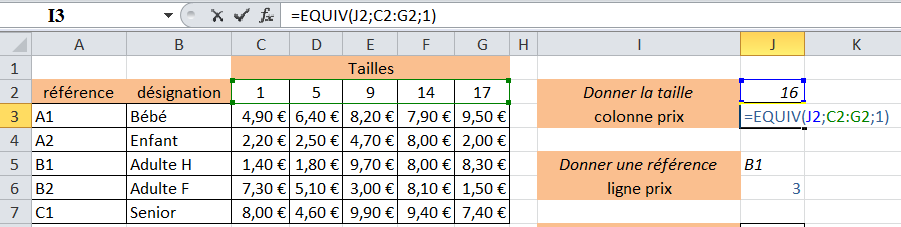 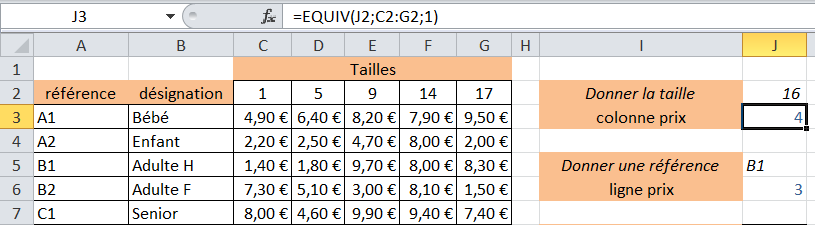 En cas de recherche d’une valeur inférieure à toutes les autres valeurs, la fonction renvoie #N/A :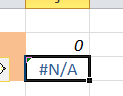 Exemple 2 : Recherche exacte de la référence : trouvée dans la 3ème ligne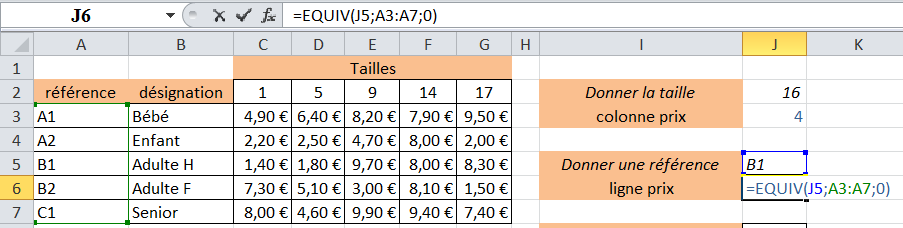 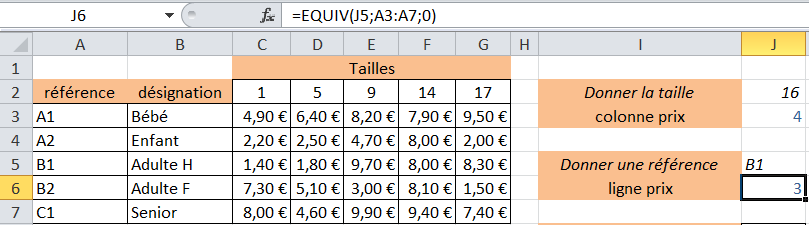 La fonction INDEX – recherche directe croiséeINDEX (plage, ligne ; colonne), renvoie la valeur de ‘plage’ située à l’intersection de ‘ligne’ et ‘colonne’où plage est une plage de cellules d’au moins ligne lignes et colonne colonnes (sinon un indicateur d’erreur #N/A est renvoyé)ligne et colonne localisent la cellule dans la plage.Exemple : à partir de la taille et de la référence, on trouve le tarif :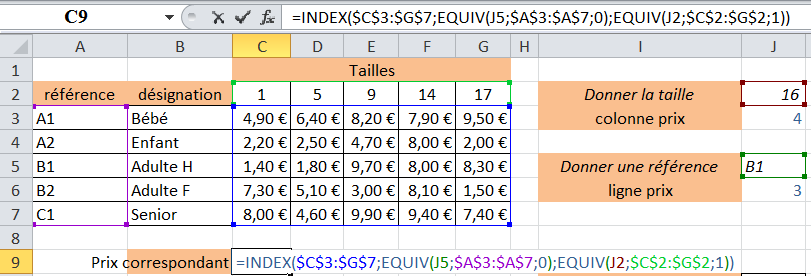 soit : 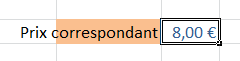 